GUÍA DE ESTUDIO # 7Asignatura: Enfermería en Salud MentalTEMA V: Drogodependencias. Violencia. Desastre. Rehabilitación Social.Sumario: 5.1- Droga. Concepto. Clasificación. Mecanismos que conducen a las toxicomanías.5.2- Factores vulnerables y de riesgo del individuo, familiares, escolares y de la comunidad. Importancia de la multisectorialidad en las acciones de promoción y prevención del alcoholismo y la drogadicción. 5.3- Alcoholismo. Definición. Grupo de riesgo del alcoholismo. Trastornos físicos y psíquicos. Síndrome de Abstinencia. Conducta a seguir ante los diferentes cuadros. Los Problemas Relacionados con el Alcohol (P.R.A) 5.4- Redes de apoyo social y Grupos de Ayuda Mutua (GAM) en el alcoholismo y las adicciones. Objetivos. Propósitos y beneficios que reportan. 5.5- Proceso de atención de enfermería en el alcoholismo y la drogadicción5.6- Violencia. Definición. Clasificación. Causas. 5.7- Maltrato psicológico y físico en el niño, adolescente, mujer, anciano, discapacitados, etc. Acciones para su detección y modificación.5.8- La familia y el cuidado del enfermo mental. Intervención de enfermería para lograr una buena Relación Paciente-Familia.5.9- Desastres, una forma de violencia. Definición. Fases. Respuesta postraumática. Mediadores que favorecen la reducción de las consecuencias.5.10- Rehabilitación. Concepto. Aplicación en la Salud Mental5.11- Niveles de Rehabilitación. Aspectos a tener en cuenta en cada uno.5.12- Reinserción Social de personas con trastornos mentales. Importancia de la rehabilitación para el individuo y la sociedad.5.13- Papel del personal miembro del equipo de salud mental en la rehabilitación del individuoObjetivos:Interpretar la definición de droga. Clasificación. Mecanismos que conducen a las adicciones.Describir los factores de vulnerabilidad y riesgo: individuales, familiares, escolares y de la comunidad. Importancia de la multisectorialidad en las acciones de promoción y prevención de las adicciones. Alcoholismo. Definición. Trastornos físicos y psíquicos. Síndrome de Abstinencia. Conducta a seguir ante los diferentes cuadros. Los Problemas Relacionados con el Alcohol (P.R.A).Explicar  las redes de apoyo social y Grupos de Ayuda Mutua (GAM) en el alcoholismo y las adicciones. Objetivos. Propósitos y beneficios que reportan. Aplicar el proceso de atención de enfermería en el alcoholismo y el consumo de   sustancias. Interpretar la definición de violencia y sus causas. Identificar los factores generadores  de maltrato en el niño, adolescente, mujer, anciano, discapacitados, entre otros. Acciones para su detección y modificación.Identificar alguna  situaciones  de desastres,  que puede llegar a una forma de violencia  afectando la salud mental  ver sus fases. Respuesta postraumática y los  mediadores que favorecen la reducción de las consecuencias.Valorar la intervención de la familia y el cuidado del enfermo mental. Intervención de Enfermería para lograr una buena relación paciente-familia.Interpretar la definición  de rehabilitación y   la aplicación en la Salud MentalIdentificar los  niveles de rehabilitación y aspectos a tener en cuenta en cada uno.Explicar la  reinserción social de personas con trastornos mentales. Importancia de la rehabilitación para el individuo y la sociedad.Valorar el papel del personal miembro del equipo de salud mental en la rehabilitación del individuo.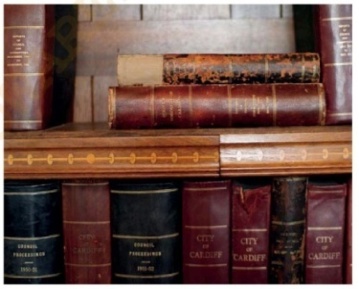 Bibliografía básica: Colectivo de autores. “Enfermería en Salud Mental y Comunitaria”, edic Ciencias Médicas. Ciudad de La Habana.2008Básica:Enfermería Médico Quirúrgico Volumen II.Complementaria:Psiquiatría en Enfermería” (Libro de texto provisional para técnicos medios de Enfermería).Orientaciones Metodológicas:Hacer labor de promoción y prevención en grupos vulnerables y de riesgo para el consumo de drogas, dar atención al daño en la rehabilitación y de reinserción social eficaz. Se orientará el estudio a las causas más frecuentes generadoras de violencia, así como la repercusión que puede tener en la misma la violencia intrafamiliar, y los factores que la desencadenan, se abordará además el maltrato en las distintas etapas de la vida y el daño que puede ocasionar en estas. Se analizará el manejo adecuado por parte de la familia hacia el enfermo mental y el papel del personal de Enfermería en la educación de estas familias.Se abordarán los desastres como formas de violencia, las fases o etapas de los desastres y la función específica en cada una, así como los mediadores que favorecen la reducción de las consecuencias y una adecuada respuesta postraumática. Abordará la importancia del dominio de la temática, en relación con los fenómenos naturales que se suceden con mayor frecuencia en el mundo actual. Se tomará como base los conocimientos adquiridos en la asignatura Preparación para la defensa y atención de Enfermería en salud y desastre.Se guiará a los estudiantes  el estudio de la  relación a los tres niveles de rehabilitación utilizados en el área de la salud mental, la importancia del cumplimiento de los mismos para la correcta reinserción del individuo y su debida aceptación social. Insistir en el papel del personal de Enfermería como miembro del equipo de Salud Mental en estos niveles de rehabilitación y su influencia en la familia de los pacientes. Estudio independiente en función de la presentación por equipo de un trabajo investigativo relacionado con los trastornos inducidos por Cannabis o Marihuana, Cocaína o Erithoxylum-Coca, Heroína, Anfetaminas, Alucinógenos, Sedantes, Hipnóticos, Ansiolíticos, Nicotina, Opiáceos y las nuevas manifestaciones de consumo en la sociedad..Actividades de auto evaluación:1. Mencione factores de riesgo de las adicciones.2. Relacione problemas relacionados con el consumo de alcohol y otras sustancias.3. ¿Qué repercusión social representa el aumento del consumo de sustancias psicoactivas?4. Ante una crisis de abstinencia en la comunidad ¿Qué conducta usted asume? 5. ¿Qué papel juega el personal de enfermería en la prevención de las adicciones?6. ¿Cuándo una familia es disfuncional?7. Mencione factores de vulnerabilidad para recibir violencia.8. ¿Qué orientaciones le brindaría usted a una familia que tiene en su núcleo un miembro con problemas de salud mental?9. Luego de pasado un evento meteorológico, dos familias de su comunidad, afectadas seriamente, (pedidas materiales y una humana). ¿Qué orientaría para fortalecer la salud mental?10. Explique los niveles de rehabilitación Psicosocial aplicados en el Modelo Comunitario de Salud Mental11. Fundamente el papel del personal de enfermería en la reinserción social del individuo.